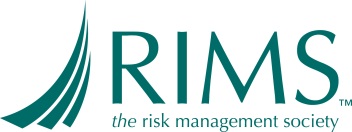 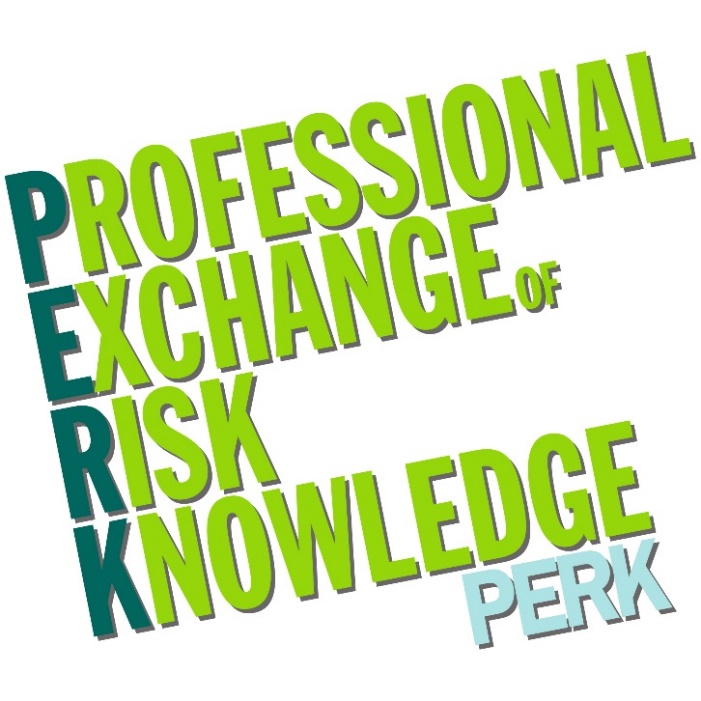 2020 PERK Request FormPlease provide at least four weeks’ advance notice for session requests.
Please review the list of sessions below and select a PERK session. Sessions are alphabetized by partner. Send completed request form to PERK@rims.org or by fax at 212-655-7422. 
Submit one form per session request.Cancellation Policy: Scheduled PERK sessions must be cancelled more than two weeks (10 business days) in advance of the presentation date. After that deadline, chapters will be responsible for covering any non-refundable travel expenses incurred by the PERK Partners.	2020 PERK Sessions:	Maximizing Insurance Coverage: Technology Risks, Cyber Crime & Regulatory Exposures – Anderson KillTechnology advancements like biometrics and blockchain, the proliferation of ransomware and fraudulent funds transfer phishing scams, and increasing regulatory requirements concerning ever-expanding categories of data create cyber and privacy exposures that go well beyond a data breach scenario. The impact of these risks can adversely affect a company's business operations, its bottom line, its stock price, and even its credit rating.  In this session, we'll discuss some of today's most important technology, cyber crime, and regulatory risks, explain the role of insurance in mitigating these exposures, and provide practical advice on ways to maximize insurance coverage under a variety of policy forms. There is no travel restriction for this session.  Emerging Legal Issues in Insurance Risk Management – Anderson KillThis program will address important issues of law and practice concerning property and liability insurance coverage claims. The emphasis will be upon emerging issues, including (1) the possible forfeiture of coverage under directors and officers and professional liability policies based upon a company's handling and settlement of lawsuits, (2) legal issues concerning anti-concurrent causation clauses which drastically reduce coverage for property and business interruption claims, and (3) developments in the law of coverage for product liability claims. The presentation will also discuss the importance of choice-of-laws and forum selection in coverage disputes, and provide practice tips on the role of counsel in guiding coverage claims to successful resolution. There is no travel restriction for this session.  How Big Data is Changing the Litigation Landscape – Anderson KillModern technology gives us all access to more data than we once could have imagined - and maybe more than we want. The availability of massive amounts of information is creating new opportunities as well as new risks for businesses nationwide. Aligning data, technology and presentation of a case, including through trial, requires legal and technical knowledge, as well as careful planning. In this presentation, we will review particular areas of your business where big-data may be playing a big role. We will review the insurance coverage that you should have to maximize your company's protection. We will review the myriad of ways in which big-data is changing the management of litigation, with a particular focus on the role that it plays in discovery. There is no travel restriction for this session.  How to Utilize Your Property Risk Control Services to Support You in a Tightening Property Market – AONAon Property Risk Consultants will discuss how a carefully designed Property Risk Control program can support the property renewal process.  It will discuss the Total Cost of Property Risk and the return on that investment in a hard market. The session will compare two similar companies and the difference with their recent property insurance renewals and show how a company philosophy towards property loss control helped the property renewal. The session will also look at the “soft benefits” of implementing a thorough Risk Control program.  How there is increased employee engagement, how losses under the deductible are reduced and how property loss control becomes integrated into every part of the operation. Available to All US Chapters Recovering Employee Dishonesty Claims – AONAn organized crime investigator and a forensic accountant discuss strategies to maximize recovery of employee dishonesty claims, including: tips for a productive investigation, coverage and legal pitfalls to be avoided, properly documenting liability and damages, working with law enforcement and negotiating a successful settlement with your bond carrier. Available to All US Chapters Property Insurance Program Potholes – AONProperty insurance policies are very complex documents.  When putting together programs and policies to cover an organization’s physical assets and resulting time element losses, there are common “potholes” in these contracts that risk managers need to be aware of.  Many of these can be eliminated with thorough negotiation, communication and documentation of the coverage terms and conditions.  This program will help risk managers identify, avoid and fix the common potholes and minimize surprises in the event of a loss. Available to All US Chapters Party of One: How a Single Risk Manager Can Roll Out a Global Resiliency Program – BDOIn today’s business and risk management landscape, going it alone is an unfortunate reality of many risk managers.  From small businesses with hundreds of employees to global, billion-dollar corporations, a risk manager’s responsibilities can be wide-ranging, leaving little time to focus on engagement, innovation and long-term sustainability.  This session will demystify how to roll out a best-in-class, global program with limited resources, while ensuring that you position yourself to lead and avoid getting lost in tactical details. Available to All US ChaptersTaking Control of Your Global Insurance Risk Program – BDOIn the age of global, fast, numerous, and large acquisitions, the synergies of consolidating insurance risk programs can get lost amidst a long list of justifications, such as; dissimilar operations; objection to risk program structure, control, etc.  The session will focus on multiple case studies of organizations that were decentralized.  We will highlight the lost efficiency, duplication in effort, extra expense, and insurance program redundancy and gaps.  We will then show how these decentralized programs moved towards a centralized model to bring about cost reduction, efficiency, and coverage certainty.  The session is geared towards international and multi-national participants and will focus on insurance purchasing, claims management, insurance vendor usage, and staffing.  The session will seek to provide the participants with the appropriate knowledge and tools needed to evaluate a decentralized function and make strides towards centralization.  Available to All US ChaptersGlobal Supply, Global Risk – How to Manage Supply Chain Risks in a Globalized Economy – BDOImpacts to a company’s supply chain can have catastrophic results.  We will review the various aspects of risk in managing supply chains such as complexities, global exposures, the depth of disruptions, and emerging risks.  Differences in insuring recall versus contamination will be explored as will best practices for handling claims and maximizing recoveries.   Available to All US ChaptersTough Love - Dealing with Difficult Claim Issues – BDORecent events have brought about substantial changes in the property and business interruption insurance programs of many corporations.  Companies have been forced to react not only to sometimes adverse response to large claims, but also reduced insurance markets, rising premiums and more restrictive coverage.  This session will explore the actual case studies of Fortune 500 companies, the unique (and surprising) issues faced in their claims, how they were resolved and how the insurance program has been altered as a result.  Topics will include business interruption exposures and risk retention in light of recent events as well as claim issues such as complex value-based business interruption deductibles, contingent business interruption and policy disputes, among others. Available to All US ChaptersBlockchain: What Policyholders Need to Know – BradleySome proclaim blockchain as the greatest revolution since the advent of the internet.  No matter the hype, blockchain will become an integral part of processes ranging from financial records to supply chains to contracts.  As a risk manager, you should understand the fundamentals of blockchain and its potential impact on your organization’s insurance program.  This presentation will provide a nontechnical overview of: blockchain, current insurer implementation of blockchain in claims and underwriting, and blockchain’s potential future impact on policyholders. Available to All US ChaptersBusiness Interruption – the New Cyber Risk – BradleyOrganizations rank cyber losses and business interruption as their two greatest risks.  These two risks are amplified when a malicious cyber attack or system failure leads to a business interruption loss.  Standard property policies may not provide coverage for cyber-generated business interruption losses, while cyber policies may not provide business interruption coverage at all.  Fortunately, an increasing number of cyber insurance policies offer some form of coverage for malicious and non-malicious business interruption losses resulting from cyber incidents.  This presentation will provide an overview of available coverage for business interruption losses under cyber insurance policies, and guideposts for avoiding coverage gaps for this critical exposure.  Available to All US ChaptersEquitable Subrogation:  A Useful Tool for a Policyholder (and Your Excess Insurers) When Your Primary Insurer Refuses to Settle Within Its Limits – BradleyAlmost every policyholder will face a scenario in which its primary insurer refuses to settle within policy limits because the primary is confident that a policyholder’s liability defense(s) will prevail, particularly when the policyholder has excess coverage -- only to be shocked when a jury ultimately renders a high-value and excess verdict for the claimant.  Policyholders and their excess insurers must preserve their rights to recoup excess amounts in this circumstance.  This presentation will discuss the principle of equitable subrogation and recent trends in the law relevant to this situation.  It also will provide tips to assist policyholders, in concert with their excess insurers, in recouping verdict and settlement amounts above the primary policy limits, and in the process prevent increased premiums for excess coverage as well.  Available to All US ChaptersImportance of Property Appraisals in a Hardening Property Market – CBIZ Valuation Group, LLCThis session will discuss the importance of having comprehensive property data and accurate insurable values and how they can impact your property submissions, as well as your renewals. With property insurance premiums skyrocketing, most carriers won’t even look at insuring an entity with at the very least having COPE data. Are your buildings and contents properly insured? Have you been adding a percentage year by year? If so, where did the original replacement cost come from that you are adding onto yearly? Where did your insurance values come from on your equipment? Available to chapters in the Contiguous USMake Your RiskTech More Effective through Employee Education – CoalitionRiskTech is having a significant impact on risk managers and their organizations, but education remains important, especially in developing forms of risk like cyber. In the case of cyber, education programs with policyholder companies are effectively mitigating risk. Additionally, implementation of key programs, like the use of multifactor authentication is continuing to help. Shawn will share the education that can go hand in hand with RiskTech initiatives. Available to chapters in the Contiguous USIt Applies to Your Business Too: The Truth About GDPR– CoalitionEarlier this year, Google, one of the largest technology companies in the world, was fined $57 million for a GDPR breach in France. If companies with as many resources as Google are facing fines, how can far smaller businesses address this risk? One effective solution is to mitigate the risk through cyber insurance policies. Shawn can share common misconceptions about GDPR and how a GDPR specific policy can help save businesses.  Available to chapters in the Contiguous USThe Simple Ways Companies Are Experiencing Cyber Attacks and How to Prevent Them – CoalitionThe recent Capital One breach was the result of a malicious AWS employee and a firewall that was not fully secure. The simplicity of the attack should remind businesses that employees and third-party vendors can be your biggest liability. As a result, cybersecurity systems that promise complex services may not protect your business from an attack. Shawn can speak to being prepared for an attack from all angles by having a cyber insurance policy in place. Available to chapters in the Contiguous USGreater Than the Sum of its Parts: Guide to Modern Investigations – DigiStreamThe session is designed to change the way claims professionals think about investigations and by the end they will be able to utilize the full suite of investigation options currently at their disposal. The speaker has interviewed dozens of Risk Managers to determine what referral criteria they use to maximize results. Learn why the traditional investigative referral process, of relying on spreading surveillance, is wasteful, fully understand the techniques of utilizing social media investigations, and discover some more unconventional approaches to uncovering fraud. This knowledge will help minimize costs and maximize results by avoiding costly and often myopic investigative mistakes. No Travel RestrictionsA Cascade of Events: The Escalation of Third-Party Cyber Risk– Epic BrokersIn late March 2019, American Medical Collection Agency (AMCA) became aware of a data breach on their network which led to the theft of personal and medical information of 11.9 million patients. This data breach created a “cascade of events” for AMCA including the immediate loss of major clients like LabCorp and Quest Diagnostics, as well as multiple civil lawsuits and regulatory investigations. In June 2019, AMCA’s parent company filed for bankruptcy. The impact of the AMCA breach on the healthcare industry was significant. In fact, at least 5 of the top 10 healthcare breaches of 2019 relate directly to the AMCA breach. This session will explore the escalation of third (and even fourth) party cyber risk in the healthcare industry. We will discuss how new privacy regulations are trying to address the growing exposure as well as the options for, and challenges posed by, traditional risk transfer mechanisms. Available to chapters in the Contiguous USBusiness Continuity Outsourcing – Flood Zone Disaster RecoveryAdvantages of outsourcing business continuity.  Find out how even small corporations can have a field of experts at a fraction of the cost to help plan for and recover from any type of disaster. Available to chapters in the Contiguous USOverlap of Insurance Brokers, Risk Managers, and Business Continuity (Limited availability, must have at least 3 months advance notice) – Flood Zone Disaster RecoveryWhat matters to one party might not be as important to the other, but these three fields should be working together closely to minimize liability.  This open discussion, panel-style presentation will allow the audience to participate and ask questions to discover how each profession thinks and strategies to work together for the good of the corporation. Available to chapters in the Contiguous USCoverage for Cybersecurity Issues – haynesbooneThey say there are two types of companies:  Ones that have been hacked and ones that don’t yet know they have been hacked.  And that only takes into account one kind of cybersecurity risks.  In this session, we’ll discuss the myriad types of cyber-risks and how companies can best protect themselves.  Specifically, we’ll explore: Discussion of cybersecurity risks, Obtaining coverage under traditional policies (CGL, D&O, E&O, Crime, Property), Negotiating cyber-specific policies, How are the courts interpreting cyber-specific policies, Other risk transfer strategies (contractual indemnity) Available to chapters in the Contiguous USCoverage for PFAS Risks – haynesboonePolyfluoroalkyl substances (PFAS) are gaining greater and greater attention, as states and consumers allege that the chemicals (used in a wide array of commercial and consumer goods) have significant health hazards.  As such, everyone from manufacturers to food packaging plants to airports to landfills needs to be aware of the litigation and regulatory risks and how to transfer those risks.  This session will explore: History of PFAS Issues, Regulatory risks for various industries, Litigation risks, What historical policies may respond to claims and investigations, What new coverage can be secured, Other risk transfer strategies.  Available to chapters in the Contiguous USInsuring Instability – haynesbooneWith an ever-escalating trade war, unprecedented tariffs levied by and against the United States and its trading partners, and other global political uncertainty rampant, what can policyholders and insurers expect from political risk insurance or trade credit coverage?  This presentation will provide an overview of these risk transfer tools in the context of the current geopolitical environment, with a focus on what coverage is available to companies for loss of income resulting from the present turmoil over trade. Available to chapters in the Contiguous USCoverage for Sexual Harassment Claims– haynesbooneMedia accounts are rife with high profile sexual harassment scandals and public intolerance for such behavior presents significant potential exposure to employers in every sector of the economy.  This presentation would address (1) the corporate risks and exposures arising out sexual harassment claims; and (2) the coverage issues likely to arise in seeking coverage for defense and indemnity relating to employee sexual harassment claims. Available to chapters in the Contiguous USInsurance Issues In Corporate/Finance Transactions – haynesbooneThis presentation will review the key insurance issues that must be considered in connection with a variety of corporate and finance transactions, including (1) best practices in drafting insurance requirements for third-parties in service agreements; (2) tail coverage and other insurance terms in mergers and acquisitions; and (3) ensuring adequate insurance protection for secured collateral in project finance transactions. Available to chapters in the Contiguous USTaking a Holistic Approach to Managing Your Organization’s Total Cost of Casualty Risk  – MarshIdentifying cost drivers and developing a holistic and integrated strategy for each element of your organization’s total cost of casualty risk is key to improving outcomes, reducing costs, and gaining a competitive advantage. Learn how you can leverage data and actionable insights to better align pre-loss (safety), post-loss (claim & managed care) and placement initiatives. This session will explore some of the latest analytical and digital tools, metrics and brokerage and consulting strategies available to help organizations optimize their total cost of casualty risk through early action on claims, reversing adverse risk trends and driving a positive return on investment (ROI). Available to chapters in the USQuantifying the Many Dimensions of Cyber Risk – MarshA major cyber event or technology disruption can have an immense and material impact on your business. Costs can accrue quickly after a major cyber event or a technology disruption, be it a direct cyber-attack or simple technology failure. This session will help you understand the many dimensions of risk related to a cyber event, how to measure their economic impact across your operations and business, and how to manage that risk through catastrophe coverage that improves on traditional “off-the-shelf” cyber insurance policies and complements mitigation and resilience planning.  Available to chapters in the USThe Road Ahead: Autonomous Trucking and the Associated Risks – MillimanAutonomous semi-trucks are successfully navigating cross-country routes, and a handful of companies are already using them to deliver goods. Several businesses are considering this solution to supplement growing driver shortages and to create more efficient distribution networks. This revolutionary technology is gaining momentum and will change the landscape of risk for auto, workers’ compensation, general liability, inland marine, and cyber. Now is the time for risk managers to learn more, so they can help company management quantify the impact of adopting autonomous trucks and create effective strategies to handle the shifting risk in the near future.  Available to chapters in the Contiguous USMedical Marijuana’s impact on Work Comp – myMatrixxAs the prominence of medical marijuana continues to grow across the U.S. it is critically important to understand how state and federal legislation affects payers in workers’ compensation. Providing an in-depth jurisdictional review of the statues governing medical marijuana, medical vs. recreational classification, claimed uses, and potential impact on injured employees. Further understanding the psychoactive effects of medical marijuana and how to manage such requests for injured employees.  Available to All Chapters In Canada and Contiguous USPreparing for the Aging American Workforce in Workers’ Compensation – myMatrixxThe CDC reports that by the year 2035, the number of citizens over the age 65 will outnumber those 18 years and younger. As Americans age, many are also choosing to stay in the workforce longer. To that end, employers should be preparing to address the unique concerns of an aging workforce including, extended disability durations, medication co-administration, and rising healthcare costs associated with this patient population. Ensuring that the employer PBM partner is aligned with your employee population, utilizing clinical tools to ensure safety while on medication therapy and collaboration with all providers will safeguard against long-term dangerous medication and disease state risks. Available to All Chapters In Canada and Contiguous USDefining Your Appetite for Risk – ON SemiconductorBy developing risk appetite statements that provide equal weight to both risk and opportunities, companies are able to better analyze strategic and tactical plans, make quality decisions and optimize risk-reward performance. Learn how to engage the right stakeholders and consider important factors such as industry, company culture, values and organizational objectives to develop and articulate your company’s risk appetite statements. No Travel RestrictionsAddressing Black Swans and Gray Rhinos through Emerging Risk Scenario Planning Sessions – ON SemiconductorOne way to effectively address the “black swans” and “gray rhinos” of organizations is through emerging risk scenario planning sessions. These largely unscripted sessions allow participants to candidly discuss the risks and opportunities associated with an emerging risk. At ON Semiconductor, a group of cross-functional, mid-level managers progress through 3-4 scenarios discussing the interim events that would indicate that the scenario is more likely to unfold. By discussing the interim events through the lens of company value drivers, the participants can identify actions that their business could take to manage the associated risks or opportunities. No Travel RestrictionsRisk Workshops: Building a Culture of Risk-Awareness – ON SemiconductorIntegrating ERM into the business is not as much about frameworks and processes as it is risk awareness. It is about driving risk-awareness into company culture and decision making at all levels to create a core capability and a sustainable strategic differentiator. Learn how to take a top down and bottom up approach to risk management that includes both key decision-makers and front-line employees. No Travel RestrictionsUsing Data to Demystify ERM: Keys to Program Relevance and Success – Origami RiskWhether launching a new ERM program or attempting to make the case for the expansion of an existing one, explaining why ERM matters to stakeholders and ensuring alignment with the strategic objectives of the organization are essential components of a unified, sustainable program that delivers results everyone cares about. In this presentation, we examine an approach to explaining ERM that focuses on desired outcomes and provable results. We look at how data can inform an ERM mindset by telling a story that triggers action at every level of the enterprise. And we provide practical, best practice-based examples using data to address common ERM challenges.  Available to all US Chapters.Healthcare Risk Management and Technology: Using Data to Transform the Patient Experience – Origami RiskEffective risk management can play a critical role in improving the patient experience at hospitals and healthcare systems. Initiatives to address overall patient satisfaction are also greatly enhanced when data from across the organization is used to inform strategic decisions and optimize outcomes. This session addresses the ways in which healthcare risk management enhances patient satisfaction; also covered are the many practical examples of how healthcare risk technology can be used to transform the patient experience by improving reporting, streamlining processes, facilitating compliance, reducing medical and billing errors, and more.  Available to all US Chapters.Becoming a Data-Driven Risk Manager – Origami RiskFind out how to translate raw data into the insights decision-makers need to take strategic action. Shift from the traditional chore of an annual assessment cycle to a continual process that not only provides timely feedback to operational managers, but also delivers better insights for the leadership team. We’ll walk through an example that illustrates how the right data leads to asking better questions and finding actionable solutions that drive results. Available to all US Chapters.Settlement of Underlying Claims When the Policyholder and Insurance Company Disagree – Perkins Coie LLPPolicyholders and their liability insurance companies sometimes do not see eye-to-eye on the settlement of an underlying claim against the policyholder. They may disagree on the settlement value of the claim, or the extent to which a settlement would be covered, or both. These disputes can impede efforts to reach a settlement that ultimately would benefit both parties, and raise a number of questions: Can one settle without the other’s consent, possibly suing the other for reimbursement of all or part of the amount paid? When does an insurance company have an obligation to settle an underlying action, and how is this affected by questions of coverage? How are these questions affected by the language of the insurance policy, and the position the insurance company has taken on coverage? This presentation provides tips to policyholders on navigating these issues while ensuring that their own interests are being protected. Available to all US Chapters.Cyber Incidents and Coverage:  What You Need to Know– Perkins Coie LLPCyber risks are ubiquitous.  This session will provide an overview of the evolving environment regarding cyber incidents such as hacking and theft of confidential data, cyber extortion, cyber terrorism, social engineering fraud, and delay or denial of service attacks, including recent examples of these types of incidents.  There will also be a discussion of the particular risks associated with each type of incident, such as business interruption, danger of repeat occurrences, or lawsuits and potential liability for directors and officers.  The session will then provide an overview of insurance coverage available for cyber incidents, with a focus on evolving cyber policies, including suggested approaches to obtaining appropriate cyber coverage, important policy terms, and exclusions and other policy provisions for which to watch out.  Available to all US Chapters.Insurance Coverage for Data Breaches – Perkins Coie LLPOne of the most significant risks that any modern business faces is increasingly inevitable likelihood of a data breach. Data breaches and the potential privacy-related events that follow implicate a complex web of state and federal laws and regulatory frameworks. On top of this, the often-required public disclosure of a business’s loss, theft or inadvertent disclosure of data is likely to invite demands, litigation or a government investigation, making data breaches a very expensive problem for any business. This presentation equips risk professionals with the tools to maximize their company’s insurance coverage in the event of a data breach by focusing on the most common claims that arise out of a data breach, the core forms of coverage that respond to such claims, and best practices regarding how to prepare and report data breach-related claims to your company’s insurer(s) and leverage any potential additional insured coverage available to the company. Available to all US Chapters.Contingent Business Interruption Claims Are on the Rise, Are You Ready?– PWCContingent business interruption claims are on the rise, are you ready?  This session will discuss the fundamental difference between business interruption and contingent business interruption insurance; various methodologies to quantify and document contingent business interruption losses; and using data analytics and cutting-edge technology to identify and manage contingent business interruption risks.  We will also share lessons learned / best practices associated with complex contingent business interruption losses and how best to navigate the insurance claims process including loss identification, claim preparation and interactions with insurance company representatives. No Travel Restrictions.Managing Your Workforce Risk - PWCThe culture of an organization has never been more important. In the age of transparency, a single incident, such as sexual harassment, bullying, or discrimination, can have a profound and long-lasting effect on brand, reputation, and shareholder value. Today’s risk manager needs to anticipate and effectively manage workforce risks to build trust, both with employees and customers.  And if you are hit with a crisis that impacts your culture, you want to be ready to respond and emerge stronger.  This session will discuss three global trends that underpin today’s business landscape and will likely impact the future of work: social, technology and demographics.  We will discuss how forensics, people analytics, cultural evolution and diversity and inclusion helps organizations develop proactive people risk strategies today that prepare them for the workforce of tomorrow. No Travel Restrictions.Presentation Skills That Will Make Your Point Stick – RWH MyersDistinguish yourself by defining, designing and developing powerful presentations that are interesting entertaining and effective. This session will cover skills to engage your audience and make your message memorable such as asking open-ended questions, telling relatable stories and key message repetition. Available to all US Chapters.Managing the Risks of Claim Recovery – RWH MyersCalculating business interruption for insurance recovery may seem straightforward, but even the simplest BI loss may have a variety of complexities. There are numerous factors in play from notification to presenting the claim. Getting to the best answer is just as much of an art as it is a science. Available to all US Chapters.FEMA Claims Management and AccountingLearn risk management techniques to maximize recovery from both insurance and FEMA claim submissions. Knowing how to handle claim preparation during a declared disaster brings order to a chaotic situation and reduces time and aggravation with this complicated claim process. Available to all US Chapters.Once and For All:  Do Advocacy Programs Really Work?- Sedgwick Advocacy programs introduced a paramount shift to traditional workers’ compensation thinking, and the concept is one around which most risk professionals can rally.  While advocacy programs can take many forms, they are traditionally rooted in putting employee’s needs at the front and center of the claims and recovery process.  However, the lingering question is do they really work.  This session will offer practical suggestions and insights from early adoption of advocacy techniques, talk about the evolution of these programs in recent years, and share results and outcomes based on advocacy approaches. No Travel Restrictions.Feeling Better:  Prescription and Pain Management Alternatives - Sedgwick The opioid epidemic has led risk professionals to rethink pain management and assess how the industry cares for injured workers.  Prescriptions will continue to play a role in treating pain with an eye toward the injured worker’s recovery and well-being.  Additionally, a range of pain management alternatives are surfacing and showing positive results including mindfulness, movement, and behavioral therapy.  This session is designed to equip risk professionals with the latest information related to the use of prescription drugs, pain management alternatives, and ways to enhance overall recovery and engagement. No Travel Restrictions.Mental Matters in the Workplace - Sedgwick Mental health impacts organizational productivity and performance. The industry has long recognized that physical injuries and disabilities can result in lost workdays and increasing costs but little regard has been given to mental well-being and behavioral health matters. To the contrary, mental illnesses and behavioral disorders have frequently gone undetected or under-reported largely due to the social stigma placed on such conditions.  This recognition has highlighted the need to assess and treat an individual holistically in workers’ compensation and disability matters. This session will address some of latest thinking and research on the impact of mental health at the workplace, share case studies and statistics that illustrate both challenges and potential solutions, and describe how a whole health approach can improve both workplace productivity and performance. No Travel Restrictions.Weathering the Storm - Sedgwick Despite even the best prevention program and coverage strategy, most risk professionals must deal with the aftermath of a severe weather-related event or storm over the course of their careers.  Once the event passes, they must deal with the aftermath of destruction in their challenge to restore operations as quickly as possible.  There are strategic steps that can be taken today to help weather the storm in terms of program review and refinement, safety preparations, and resource alignment.  This session will address strategic actions to take before, during and after such an event to open doors quickly and resume business. No Travel Restrictions.Strategic Risk Communication and the Value of Storytelling- Strategic Leadership Advisors LLC In this 60-90 minute presentation participants learn strategies for incorporating storytelling in strategic risk conversations within organizations to get buy-in from senior leadership. With so many distractions, how do you get your message of Enterprise Risk Management value across to the leaders who will benefit the most? This session includes viewing clips from an Emmy Award winning documentary and demonstrating how to use data to craft a winning story that can win support for your Enterprise Risk Management initiative. Available to all US Chapters.Cross-Industry Engagement: A Look at Federal ERM Best Practices and Trends - Strategic Leadership Advisors LLC The federal and private industries are more interconnected than many of us realize. As the need for risk management skills increase, so will an understanding of stakeholder perceptions, such as Congress.  In this 60 minute presentation, participants will learn the best practices and policies used in Federal enterprise risk management and the policies driving this business practice in the government sector. Available to all US Chapters.We Are Not Only in Kansas Anymore: A Comparative Presentation of the Jurisdictional and Substantive Legal Challenges Confronting Risk Managers Internationally - Wilson Elser Moskowitz Edelman & Dicker LLPAs corporate mergers and acquisitions continue, industry consolidations accelerate, companies expand their business models, and governments seek to increase their regulation and control over foreign corporations, today’s risk manager is increasingly called upon to assess and manage risk across the globe. This presentation is designed to highlight significant jurisdictional and substantive differences which impact risk across multiple countries, including Canada, Mexico, Brazil, Germany, France, Spain, Australia, New Zealand and the UK. We can customize this presentation to focus on specific jurisdictional or substantive legal issues, and can also provide practical risk management advice. Please note that this presentation will be live but may include video presentations to allow lawyers from outside the US to participate. Available to all US Chapters.Top Ten Steps in Managing a Company Crisis - Wilson Elser Moskowitz Edelman & Dicker LLPThis webinar is inspired by a real-life occurrence that was unlike any contentious cross-examination, closing argument, or “bet the company” litigation ever handled by the presenters. Learn what to do when it comes to preparing a client for an emergency situation, such as when a regulatory and/or law enforcement agency comes knocking and  threatens to shut down a lucrative product line of your client. Developing a crisis management plan is essential and a company should establish specific guidelines that set forth detailed steps to take in the midst of a crisis. We will also review reputation risk and business continuity planning – when a crisis strikes amongst RMs and the C-Suite. Available to all US Chapters.Managing Risk Around the Cannabis Industry - Wilson Elser Moskowitz Edelman & Dicker LLPIn this program, leading cannabis law attorneys will review the key risk management issues facing the cannabis industry today.  The discussion will address risks already resulting in claims for the industry such as product liability, contamination and recall (including the current vaping/VAPI crisis), crop contamination and destruction, delivery risks and employment practices liability.  The program will also outline anticipated risk issues for the industry, including cyber risks.  In addition to discussing these risks, the presenters will discuss the insurance markets and business strategies developing to address those risks. Available to all US Chapters.Chapter:
Meeting City and Venue:Contact Name:Email:Phone Number:Program Request Date:Time:Session Title:PERK Partner: